SEGUICICROCIERA MSC OPERACORFU - KATAKOLON - ARGOSTOLI ATENE - SANTORINIQUOTA SPECIALE VALIDA FINO AL28 FEBBRAIODAL 20 AL 27 LUGLIO 2024QUOTA SPECIALE VALIDA FINO AL 15 GENNAIO 2024Prezzo per personaQuota 3° letto adulto interna € 499 | 3°letto adulto esterna € 589 | Quota 3° letto bambino interna € 349 |Quota 3° letto bambinoester- na € 439LA QUOTA COMPRENDESistemazione in cabina e categoria prescelta con imbarco a BARI. •Pensione completa, con piatti gourmet nei Ristoranti Principali e cucina mediterranea e internazionale al Buffet.•Tasse Portuali €180 •Spettacoli teatrali in stile Broadway e musica dal vivo.5 Kids Club – distinti per fasce di età (1-17 anni). •Piscine, strutture sportive all’aperto e palestra con accesso libero.LA QUOTA NON COMPRENDEQuote di Servizio €84 obbligatorie da pre pagare; Assicurazione obbligatoria medico bagaglio annullamento€ 50BevandeExtra e tutto quanto non espressamente indicato nella “Quota comprende”Escursioni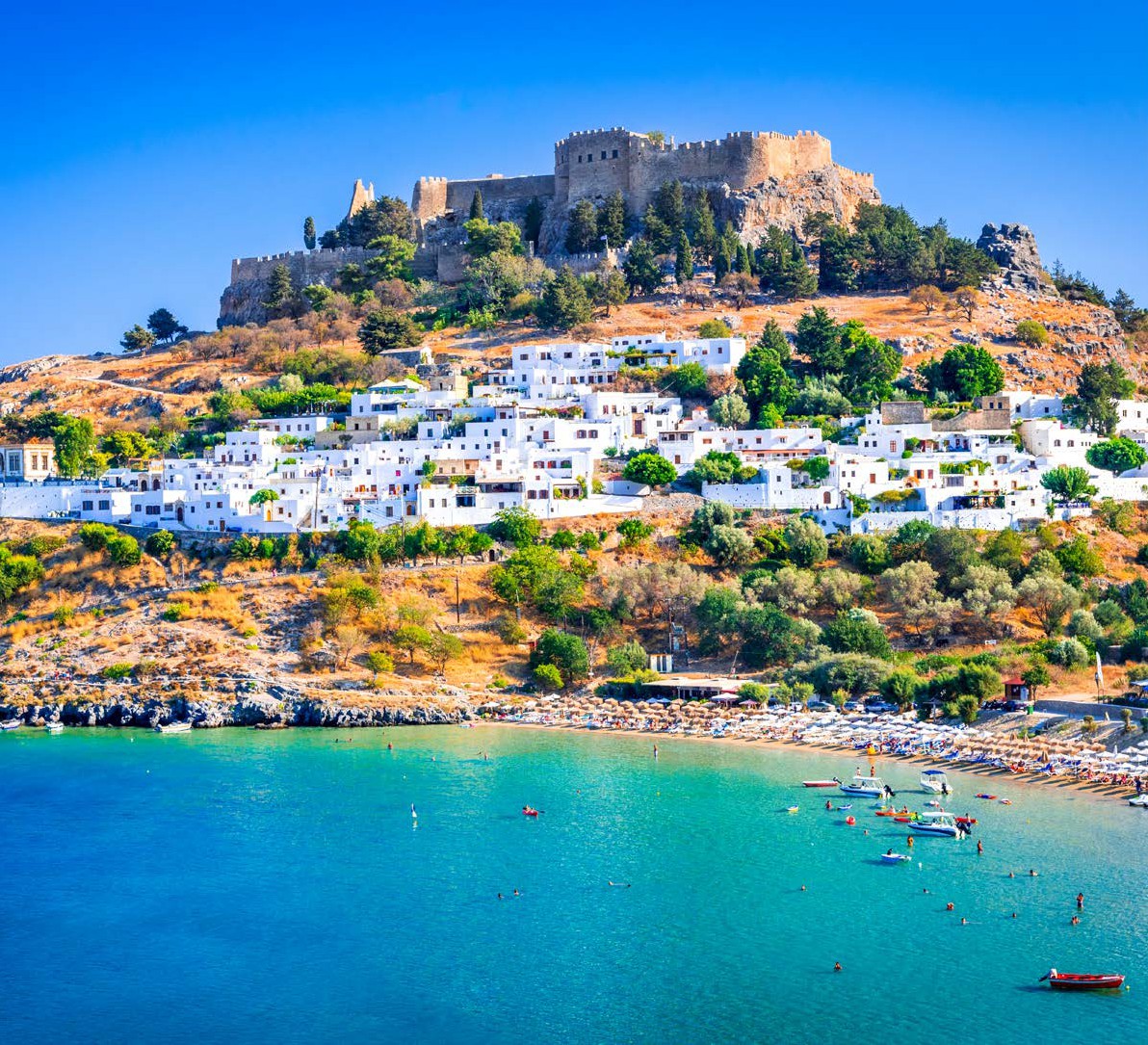 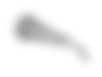 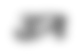 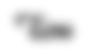 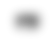 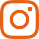 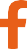 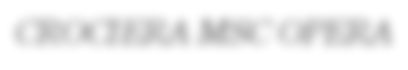 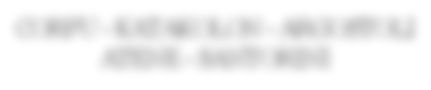 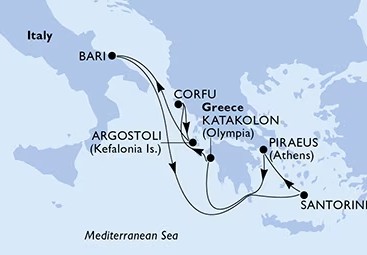 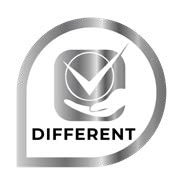 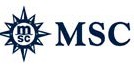 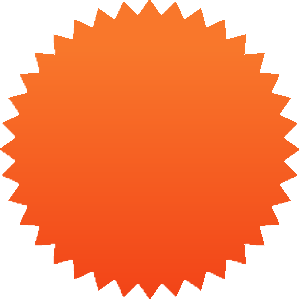 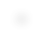 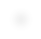 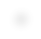 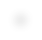 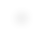 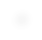 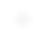 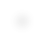 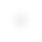 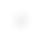 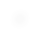 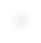 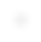 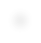 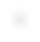 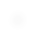 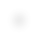 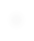 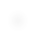 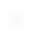 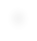 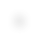 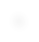 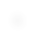 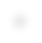 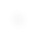 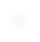 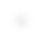 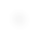 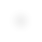 PARTENZA DI GRUPPO MINIMO 20 PAX3AMSC24INTERNA FANTASTICA DOPPIA774 €VISTA MARE FANTASTICA DOPPIA989 € 	964 €INTERNA FANTASTICA QUADRUPLA799 € 	774 €VISTA MARE FANTASTICA QUADRUPLA989 € 	964 €